ANGLES IN PARALLEL LINESPearson Edexcel - Thursday 8 November 2018 - Paper 2 (Calculator) Higher Tier1.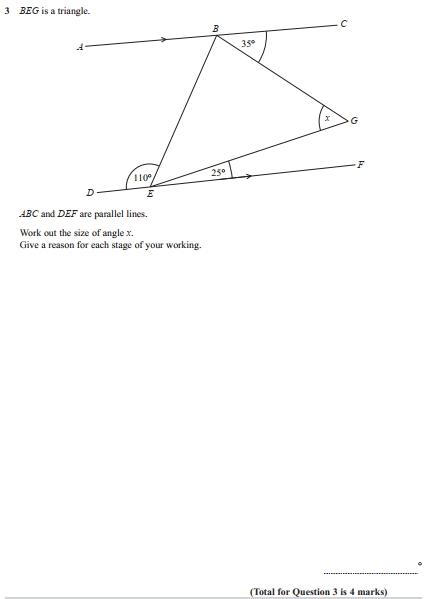 Pearson Edexcel - Thursday 2 November 2017 - Paper 1 (Non-Calculator) Higher Tier2.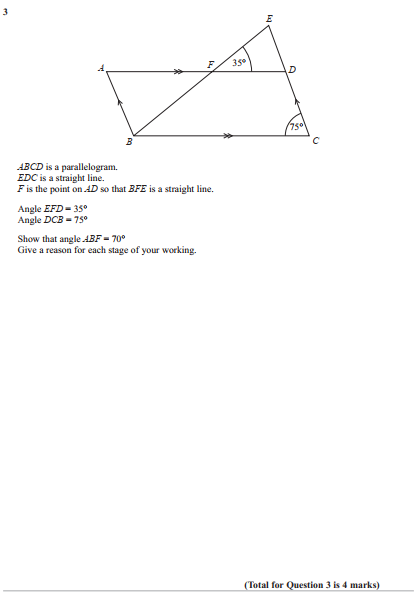 Pearson Edexcel - Sample Paper 1 - (Non-Calculator) Higher Tier3.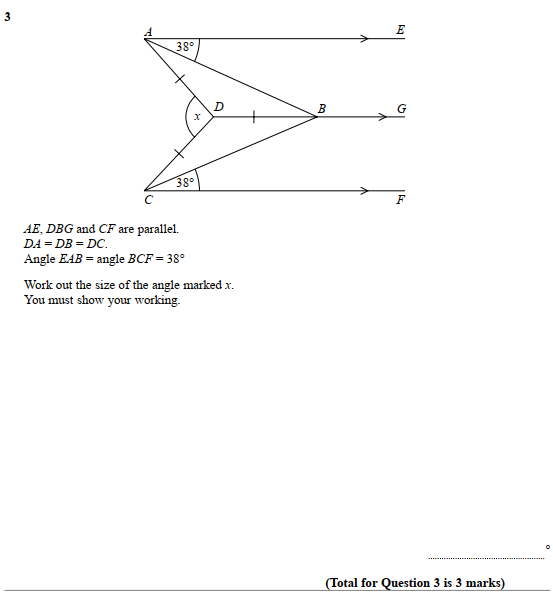 Pearson Edexcel - Thursday 9 June 2016 - Paper 2 (Calculator) Higher Tier4.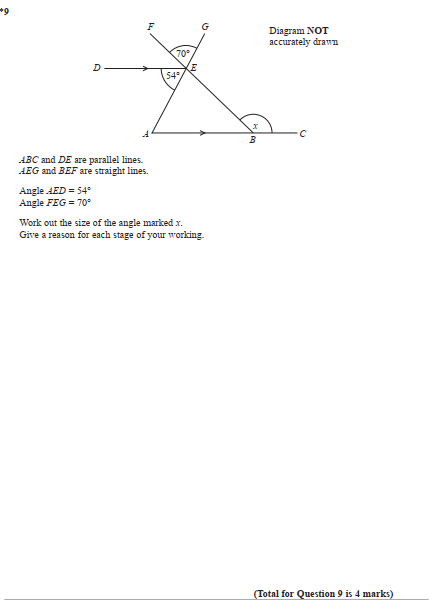 Pearson Edexcel - Wednesday 4 November 2015 - Paper 1 (Non-Calculator) Higher Tier5.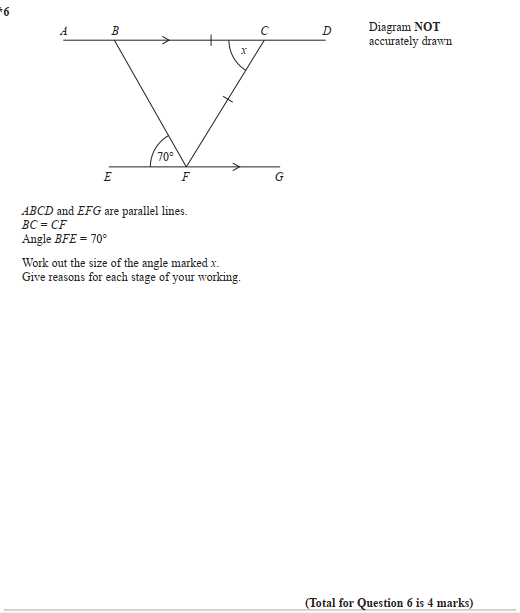 Pearson Edexcel - Thursday 4 June 2015 - Paper 1 (Non-Calculator) Higher Tier6.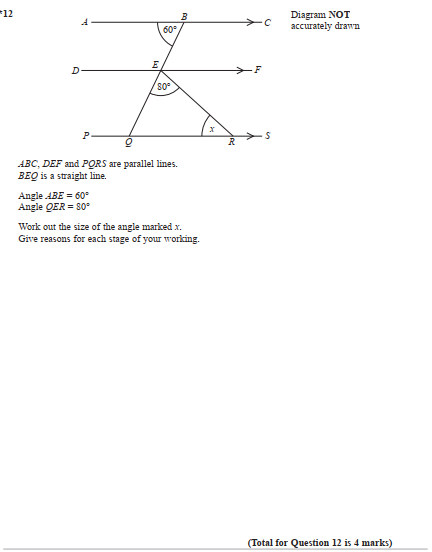 Pearson Edexcel - Wednesday 5 November 2014 - Paper 1 (Non-Calculator) Higher Tier7.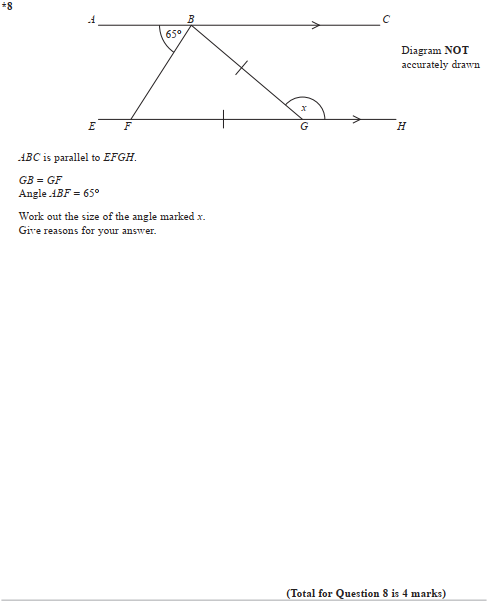 Pearson Edexcel - Friday 13 June 2014 - Paper 2 (Calculator) Higher Tier8.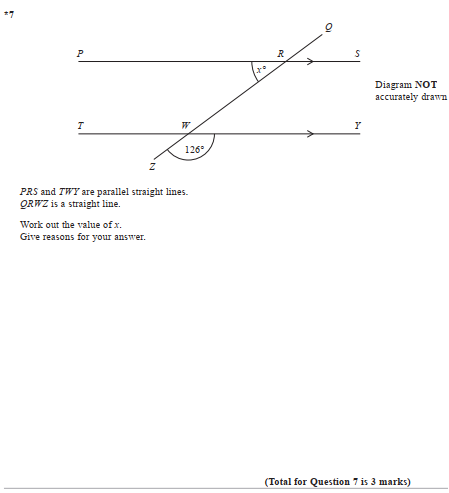 Pearson Edexcel - Friday 14 June 2013 - Paper 2 (Calculator) Higher Tier9.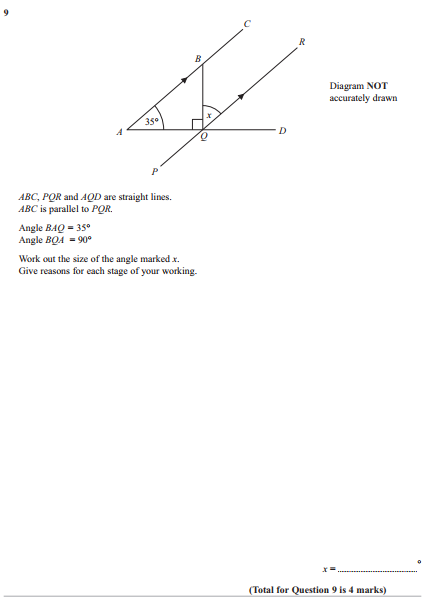 Pearson Edexcel - Thursday 28 February 2013 - Paper 1 (Non-Calculator) Higher Tier10.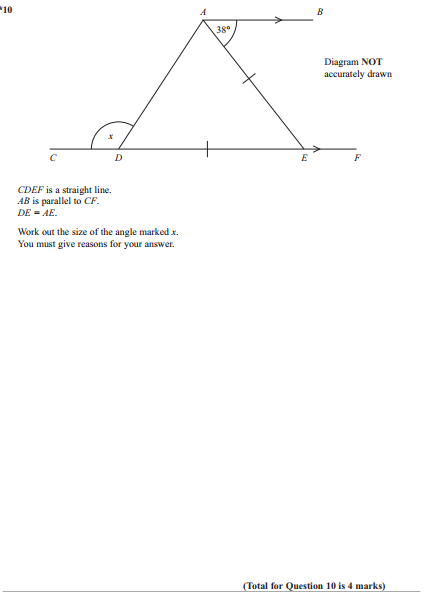 Pearson Edexcel - Thursday 8 November 2012 - Paper 2 (Calculator) Higher Tier11.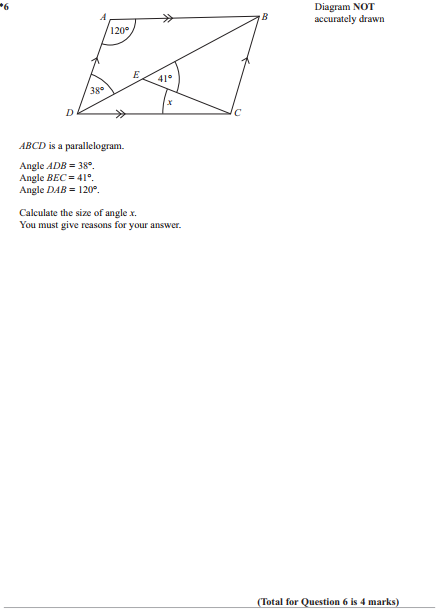 Pearson Edexcel - Monday 11 June 2012 - Paper 1 (Non-Calculator) Higher Tier12.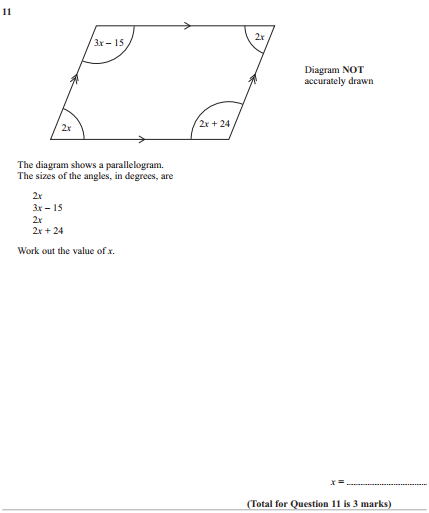 Pearson Edexcel - Wednesday 13 June 2012 - Paper 2 (Calculator) Higher Tier13.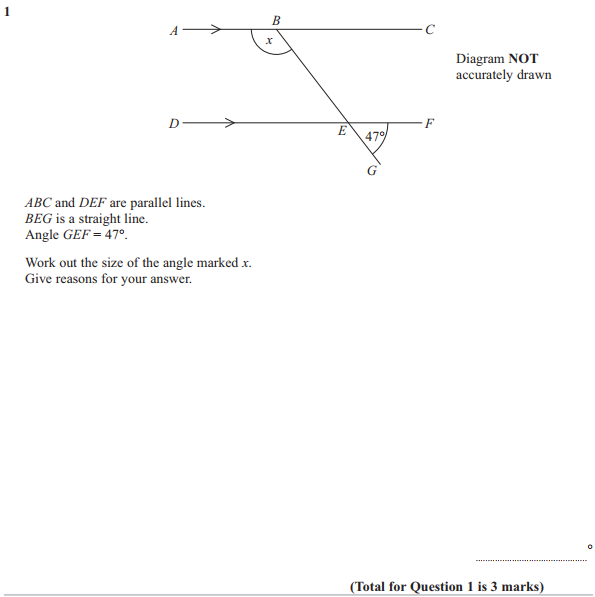 Pearson Edexcel - Friday 2 March 2012 - Paper 3 (Non-Calculator) Higher Tier14.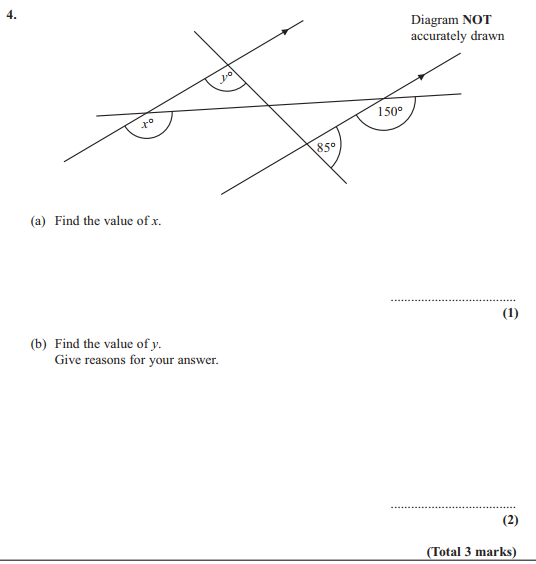 Pearson Edexcel - Monday 6 June 2011 - Paper 3 (Non-Calculator) Higher Tier15.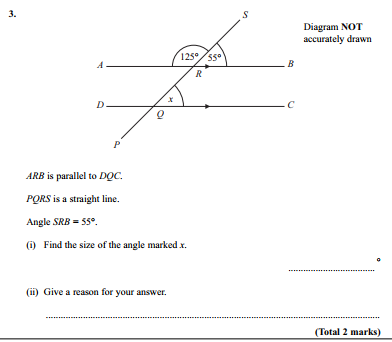 Pearson Edexcel - Friday 11 June 2010 - Paper 4 (Calculator) Higher Tier16.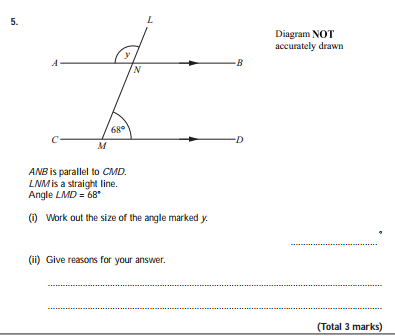 Pearson Edexcel - Tuesday 10 November 2009 - Paper 4 (Calculator) Higher Tier17.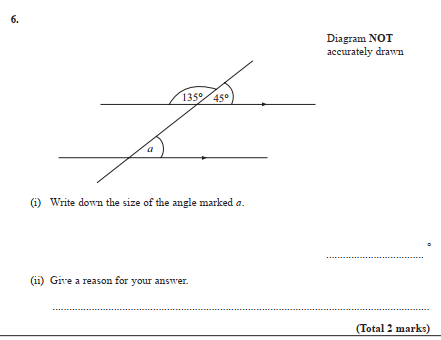 OCR GSCE – Tuesday 21 May 2019 – Paper 4 (Calculator) Higher Tier18.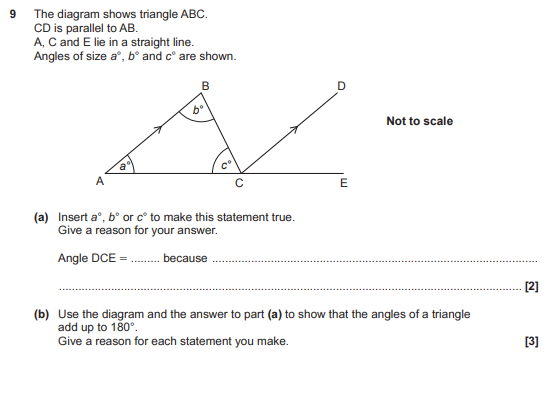 AQA GSCE – Tuesday 13 June 2017 – Paper 3 (Calculator) Higher Tier19.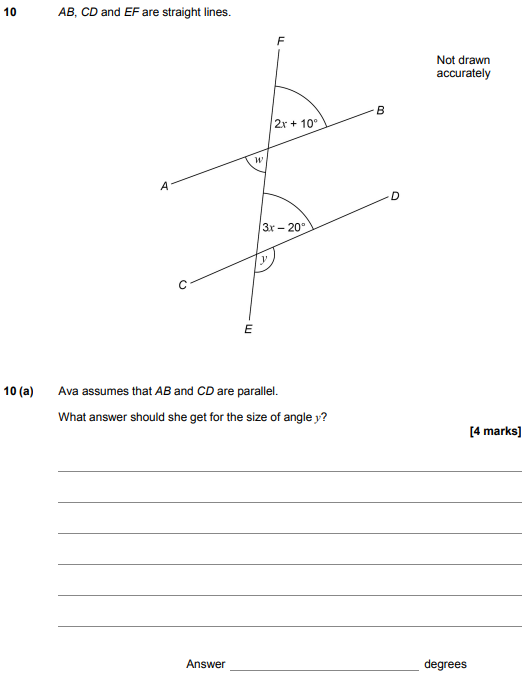 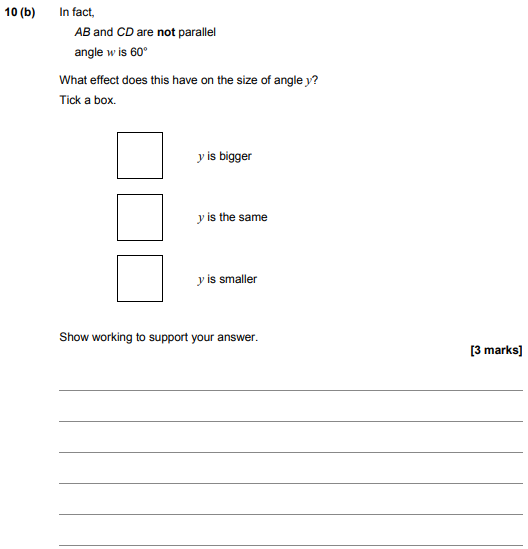 AQA GSCE – Sample Paper 1 (Non - Calculator) Higher Tier20.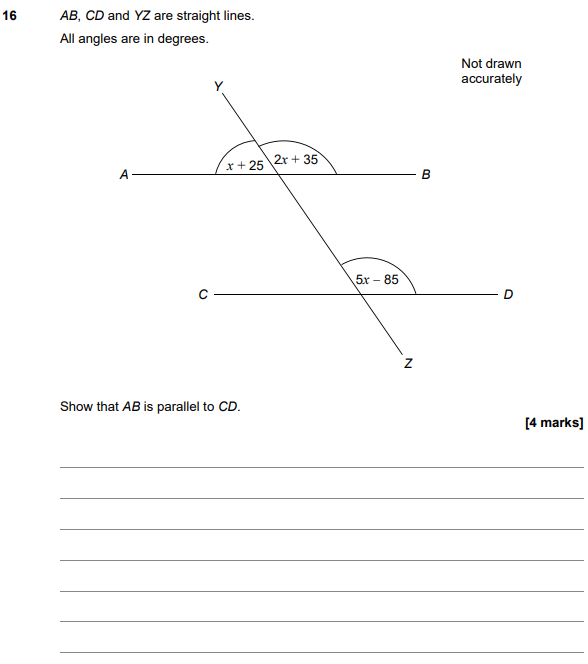 AQA GSCE – Sample Paper 3 (Calculator) Higher Tier21.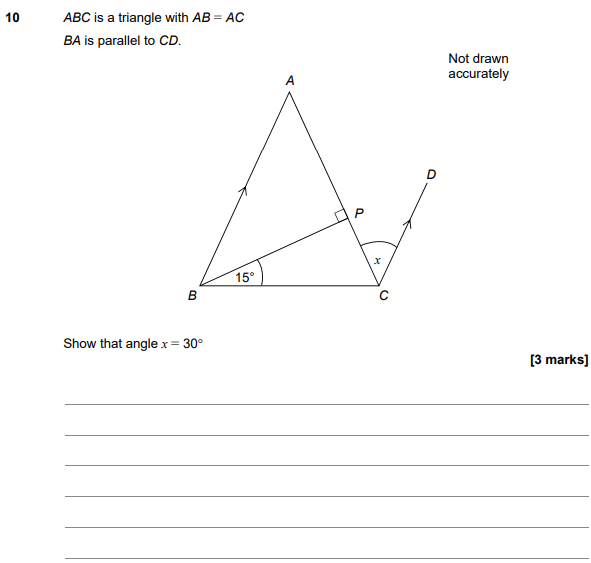 